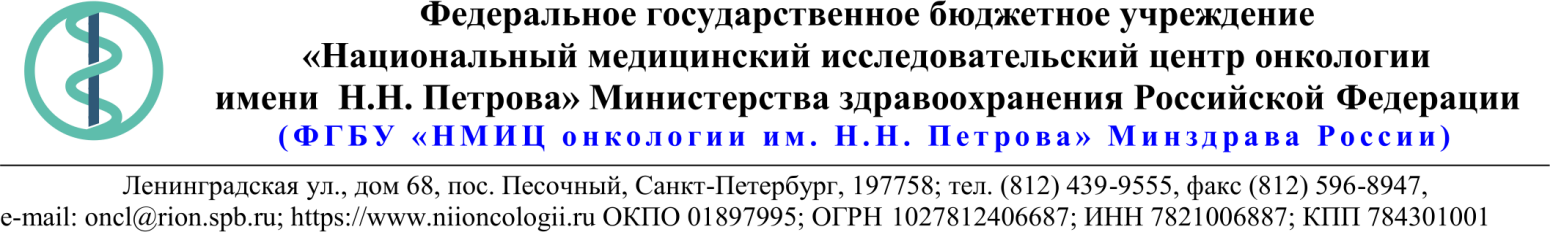 18.Описание объекта закупки24.03.2020 № 05-07/345Ссылка на данный номер обязательна!Запрос о предоставлении ценовой информациидля нужд ФГБУ «НМИЦ онкологии им. Н.Н. Петрова» Минздрава РоссииСтруктура цены (расходы, включенные в цену товара/работы/услуги) должна включать в себя:1)	стоимость товара/работы/услуги; 2)	стоимость упаковки товара;3)	стоимость транспортировки товара от склада поставщика до склада покупателя, включающая в себя все сопутствующие расходы, а также погрузочно-разгрузочные работы;4)	расходы поставщика на уплату таможенных сборов, налоговых и иных обязательных платежей, обязанность по внесению которых установлена российским законодательством;5)  все иные прямые и косвенные накладные расходы поставщика/подрядчика/исполнителя, связанные с поставкой товара/выполнением работ/оказанием услуг и необходимые для надлежащего выполнения обязательств.Сведения о товаре/работе/услуге: содержатся в Приложении.Просим всех заинтересованных лиц представить свои коммерческие предложения (далее - КП) о цене поставки товара/выполнения работы/оказания услуги с использованием прилагаемой формы описания  товара/работы/услуги и направлять их в форме электронного документа, подписанного квалифицированной электронной цифровой подписью (электронная цифровая подпись должна быть открепленной, в формате “sig”) по следующему адресу: 4399541@niioncologii.ru.Информируем, что направленные предложения не будут рассматриваться в качестве заявки на участие в закупке и не дают в дальнейшем каких-либо преимуществ для лиц, подавших указанные предложения.Настоящий запрос не является извещением о проведении закупки, офертой или публичной офертой и не влечет возникновения каких-либо обязательств заказчика.Из ответа на запрос должны однозначно определяться цена единицы товара/работы/услуги и общая цена контракта на условиях, указанных в запросе, срок действия предлагаемой цены.КП оформляется на официальном бланке (при наличии), должно содержать реквизиты организации (официальное наименование, ИНН, КПП - обязательно), и должно содержать ссылку на дату и номер запроса о предоставлении ценовой информации. КП должно быть подписано руководителем или иным уполномоченным лицом и заверено печатью (при наличии).КП должно содержать актуальные на момент запроса цены товара (работ, услуг), технические характеристики и прочие данные, в том числе условия поставки и оплаты, полностью соответствующие указанным в запросе о предоставлении ценовой информации;1.Наименование ЗаказчикаФГБУ "НМИЦ онкологии им. Н.Н. Петрова" Минздрава России2.Наименование объекта закупкиПоставка реагентов, реактивов и расходных материалов для патологоанатомического отделения3.Коды ОКПД2 / КТРУ17.124.Место исполнения обязательств (адрес поставки, оказания услуг, выполнения работ)197758, Россия, г. Санкт- Петербург, п. Песочный, ул. Ленинградская, дом 685.АвансированиеНе предусмотрено6.Срок окончания действия договора (контракта)31.08.20207.Установление сроков исполнения обязательств контрагентомУстановление сроков исполнения обязательств контрагентом7.1Срок начала исполнения обязательств контрагентом:С момента подписания Контракта7.2Срок окончания исполнения обязательств контрагентом31.07.20207.3Периодичность выполнения работ, оказания услуг либо количество партий поставляемого товаров: (обязательства контрагента)В течение 10 (десяти) календарных дней после поступления письменной заявки от Покупателя. Последняя дата подачи заявки на поставку 21.07.2020. Максимальное количество партий 10 (десять).8.ОплатаВ течение 30 (тридцати) календарных дней с момента подписания Покупателем универсального передаточного документа (УПД).
При осуществлении закупки с ограничением участия только для субъектов малого предпринимательства (СМП) - в течение 15 (пятнадцати) рабочих дней.9.Документы, которые должны быть представлены поставщиком (подрядчиком, исполнителем) вместе с товаром (результатом выполненной работы, оказанной услуги)Регистрационные удостоверения на медицинские изделия10.Специальное право, которое должно быть у участника закупки и (или) поставщика (подрядчика, исполнителя) (наличие лицензии, членство в саморегулируемой организации и т.п.)нет11.Дополнительные требования к участникам закупки (при наличии таких требований) и обоснование этих требованийнет12.Срок действия гарантии качества товара (работы, услуги) после приемки ЗаказчикомОстаточный срок годности на момент поставки не менее 70%13.Размер обеспечения гарантийных обязательств (до 10% НМЦК)нет14.Предоставляемые участникам закупки преимущества в соответствии со статьями 28 и 29 Закона № 44-ФЗнет15.Запреты, ограничения допуска, условия допуска (преференции) иностранных товаровПостановление правительства № 102; Приказ Минфина № 126н16.Страна происхождения (указывается участником в заявке, коммерческом предложении)Указаны в пункте 1817.Количество и единица измерения объекта закупкиУказаны в пункте 18№Наименование товараТехнические характеристики товараЕд. изм.Кол-воОКПД2/КТРУСтрана происхожденияЦена за ед.с НДС (руб)Сумма с НДС (руб)1Лезвие скальпеля, многоразового использованияСменное изделие, разработанное для установки в совместимую с ним ручку для функционирования в качестве режущей части скальпеля. Изделие изготавливается из сплава высококачественной нержавеющей стали и используется в качестве хирургического инструмента для разрезания и иссечения тканей. Это изделие, пригодное для многоразового использования.
Сменное лезвия для тримминга, применяемое на этапе вырезки. 
Выполнены из нержавеющей стали марки 306. 
Размер лезвия: не менее 130мм, +/- 5 мм.
Количество в упаковке: не менее 50 штукупак5032.50.13.190-000077162Лезвие микротома, одноразового использованияПлоское, клиновидное лезвие со сверхострой режущей кромкой, монтируемое в микротом и обеспечивающее получение сверхтонких срезов предварительно зафиксированных и, как правило, залитых парафином тканей. Срезы затем помещаются на предметное стекло для окрашивания и изучения под микроскопом. Изделие одноразового использования.
Длина: 80 Миллиметр
Назначение : Для ленточных срезов 
Толщина: ≥0.23 и ≤0.27 Миллиметр
Угол заточки, град.: 22 
Ширина: 8 Миллиметр
Заменяемое приспособление для микротомии низкого профиля. Приспособлено для мягких, твердых тканей и экстра-тонких срезов. Имеет специально адаптированное покрытие на основе политетрафторэтилена, предохраняющее слипание поверхностей приспособления и обеспечивающее дополнительную шлифовку и, тем самым, улучшение рабочих качеств в процессе использования. 
Рекомендованное применение: для изготовления ленточных срезов из твердых и мягких тканей человека, а также для изготовления обычных срезов.
Материал: Сложнолегированная нержавеющая сталь, устойчивая к коррозии в агрессивных средах.
Количество лезвий в упаковке: не менее 50 шт. Упаковка: в полуавтоматическом диспенсере с приспособлением для безопасного поштучного извлечения.упак40032.50.13.190-000069683Лезвие микротома, одноразового использованияПлоское, клиновидное лезвие со сверхострой режущей кромкой, монтируемое в микротом и обеспечивающее получение сверхтонких срезов предварительно зафиксированных и, как правило, залитых парафином тканей. Срезы затем помещаются на предметное стекло для окрашивания и изучения под микроскопом. Изделие одноразового использования.
Длина: 80 Миллиметр
Назначение : Для ленточных срезов 
Толщина: ≥0.23 и ≤0.27 Миллиметр
Угол заточки, град.: 22 
Ширина: 8 Миллиметр
Заменяемое приспособление для микротомии низкого профиля. Приспособлено для изготовления очень тонких срезов в рутинной микротомии и для исследовательских целей. Имеет специально адаптированное покрытие на основе политетрафторэтилена, предохраняющее слипание поверхностей приспособления и обеспечивающее дополнительную шлифовку и, тем самым, улучшение рабочих качеств в процессе использования. 
Материал: Сложнолегированная сталь
Рекомендованное применение: для использования при работе с кассетами Paraform.
Упаковка и фасовка: не менее 50 шт. в полуавтоматическом диспенсере с приспособлением для безопасного поштучного извлечения.упак20032.50.13.190-000069684Режущая пластина1) Режущая пластина предназначена для обрезания пленки для аппарата заключения под покровную пленку Tissue-Tek Film. Материал: нержавеющая сталь. Размеры: 84х28х11 мм
2) Должна быть совместима с держателем лезвия аппарата
3) Обеспечивает точное отрезание пленки в автоматическом и ручном режиме
4) Легкая и быстрая замена оператором без привлечения сервисной службы за счет адаптированного под данное лезвие крепежа аппарата для заключения под покровную пленкуупак132.50.13.190